Supplemental Tables and Figures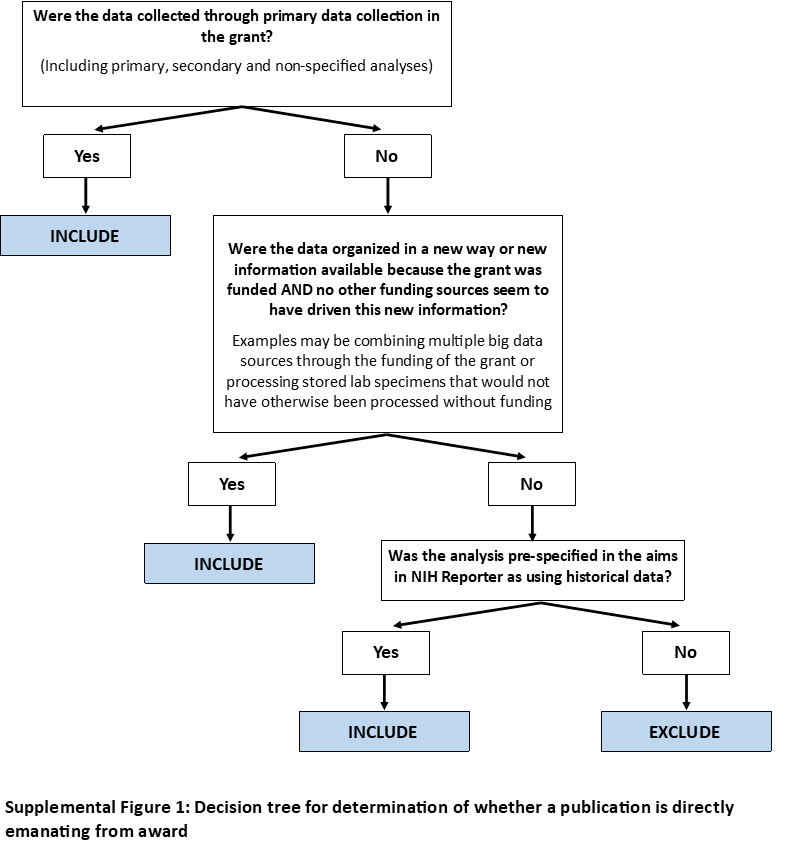 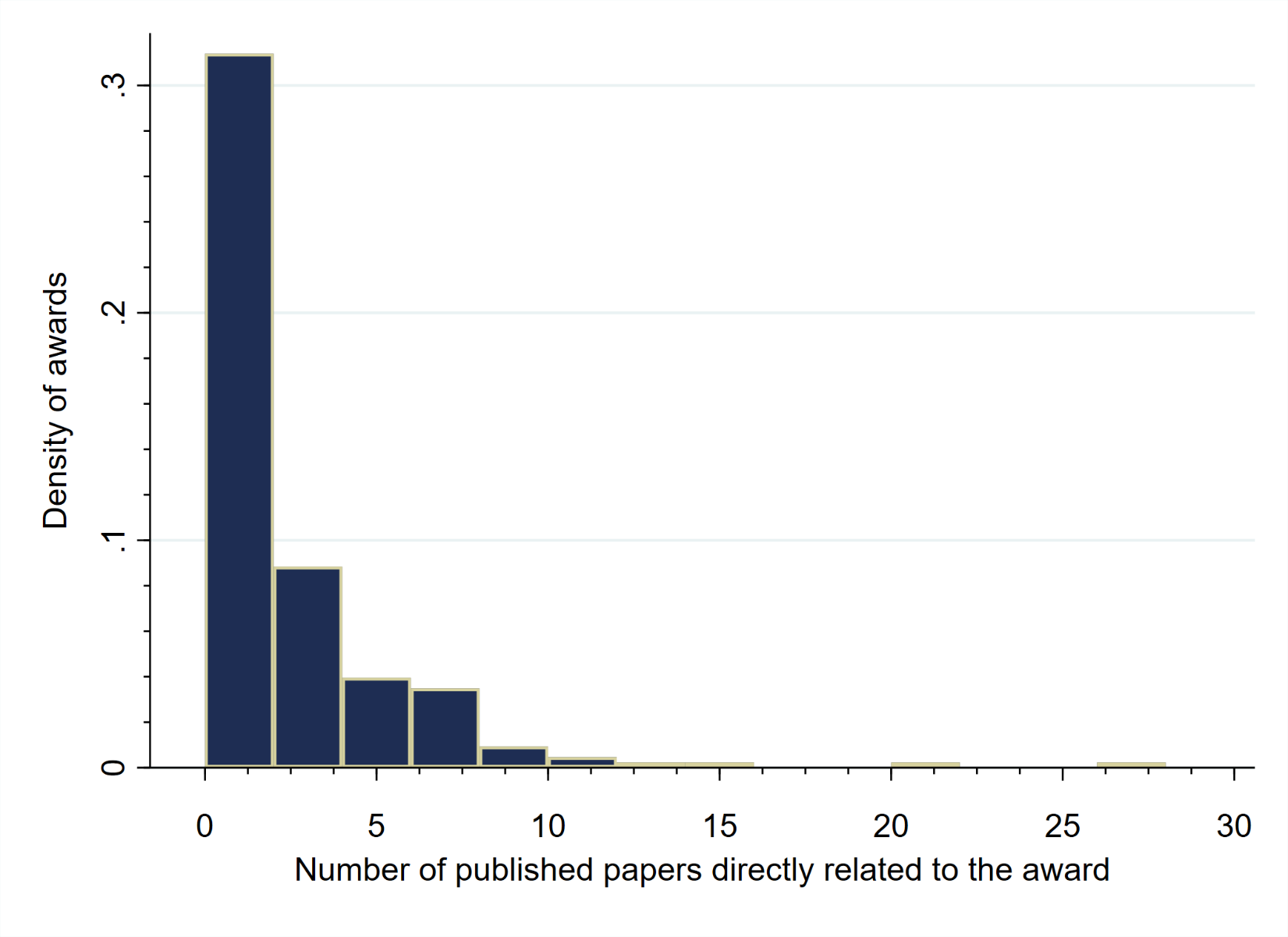 Supplemental Figure 2: Histogram of papers directly related to grant published by awardSupplemental Table 1: Average number of publications related to award by grant characteristics (n=215)Supplemental Table 1: Average number of publications related to award by grant characteristics (n=215)Supplemental Table 1: Average number of publications related to award by grant characteristics (n=215)Supplemental Table 1: Average number of publications related to award by grant characteristics (n=215)CharacteristicMean [SD]Median [IQR]Range [Min, Max]Overall2.0 [3.3]1 [0-2]0-28Grant mechanism   R012.5 [4.3]1 [0-3]0-28   R341.2 [1.5]1 [0-2]0-5   R211.9 [2.1]1 [1-3]0-9   K-award2.5 [2.9]1 [1-4]0-10   U-award1.2 [2.7]0 [0-1]0-12   Other1.3 [1.6]1 [0-1.5]0-6Year of award   20132.8 [3.4]2 [0-4]0-14   20142.6 [3.8]1 [0-4]0-20   20152.4 [4.5]1 [0-3]0-28   20161.4 [2.4]0 [0-2]0-10   20171.5 [2.3]0.5 [0-2]0-9   2018*0 [0]0 [0-0]0Region of data collection    United States2.1 [2.9]1 [0-3]0-14   Global (Non-United States)1.9 [3.7]1 [0-2]0-28* Only 3 grants published through March 2018* Only 3 grants published through March 2018* Only 3 grants published through March 2018Supplemental Table 2: Multivariable Cox Model Assessing Predictors of Time-to-Publication for an Implementation Research & HIV-Related National Institutes of Health (NIH) Award Funded 2013-2017Supplemental Table 2: Multivariable Cox Model Assessing Predictors of Time-to-Publication for an Implementation Research & HIV-Related National Institutes of Health (NIH) Award Funded 2013-2017Supplemental Table 2: Multivariable Cox Model Assessing Predictors of Time-to-Publication for an Implementation Research & HIV-Related National Institutes of Health (NIH) Award Funded 2013-2017Supplemental Table 2: Multivariable Cox Model Assessing Predictors of Time-to-Publication for an Implementation Research & HIV-Related National Institutes of Health (NIH) Award Funded 2013-2017Supplemental Table 2: Multivariable Cox Model Assessing Predictors of Time-to-Publication for an Implementation Research & HIV-Related National Institutes of Health (NIH) Award Funded 2013-2017Grant CharacteristicTime-to-First Publication*Time-to-First Publication*Time-to-Any Publication**Time-to-Any Publication**Grant CharacteristicHR [95% CI]p-valueHR [95% CI]p-valueYear of Award   2013REFREF   20140.89 [0.49-1.62]0.701.46 [0.98-2.19]0.07   20151.13 [0.62-2.08]0.692.69 [1.73-4.17]<0.01   20160.94 [0.50-1.76]0.853.00 [1.82-4.93]<0.01   20171.57 [0.83-2.99]0.176.37 [3.75-10.81]<0.01Research conducted in US vs Globally   Global (non-US)REFREF   United States0.96 [0.67-1.39]0.851.04 [0.79-1.37]0.77Award mechanism   R01REFREF   R341.07 [0.57-2.04]0.830.94 [0.58-1.52]0.81   R211.73 [1.07-2.82]0.031.43 [1.03-1.97]0.03   K-award2.21 [1.26-3.87]0.011.69 [1.19-2.41]<0.01   Other***0.69 [0.39-1.22]0.200.70 [0.45-1.10]0.12Note: Grants funded from Jan-Mar 2018 were excluded given the small sample size (n=3)*212 Grants were represented in the time-to-first publication model**In total there were 212 grants, which together published a total of 431 papers which are presented in the Time-to-Any Publication model accounting for clustering by award***Other includes U awards, R00s, R03s and all other mechanismsaHR=adjusted Hazards Ratio; CI=Confidence IntervalNote: Grants funded from Jan-Mar 2018 were excluded given the small sample size (n=3)*212 Grants were represented in the time-to-first publication model**In total there were 212 grants, which together published a total of 431 papers which are presented in the Time-to-Any Publication model accounting for clustering by award***Other includes U awards, R00s, R03s and all other mechanismsaHR=adjusted Hazards Ratio; CI=Confidence IntervalNote: Grants funded from Jan-Mar 2018 were excluded given the small sample size (n=3)*212 Grants were represented in the time-to-first publication model**In total there were 212 grants, which together published a total of 431 papers which are presented in the Time-to-Any Publication model accounting for clustering by award***Other includes U awards, R00s, R03s and all other mechanismsaHR=adjusted Hazards Ratio; CI=Confidence IntervalNote: Grants funded from Jan-Mar 2018 were excluded given the small sample size (n=3)*212 Grants were represented in the time-to-first publication model**In total there were 212 grants, which together published a total of 431 papers which are presented in the Time-to-Any Publication model accounting for clustering by award***Other includes U awards, R00s, R03s and all other mechanismsaHR=adjusted Hazards Ratio; CI=Confidence IntervalNote: Grants funded from Jan-Mar 2018 were excluded given the small sample size (n=3)*212 Grants were represented in the time-to-first publication model**In total there were 212 grants, which together published a total of 431 papers which are presented in the Time-to-Any Publication model accounting for clustering by award***Other includes U awards, R00s, R03s and all other mechanismsaHR=adjusted Hazards Ratio; CI=Confidence Interval